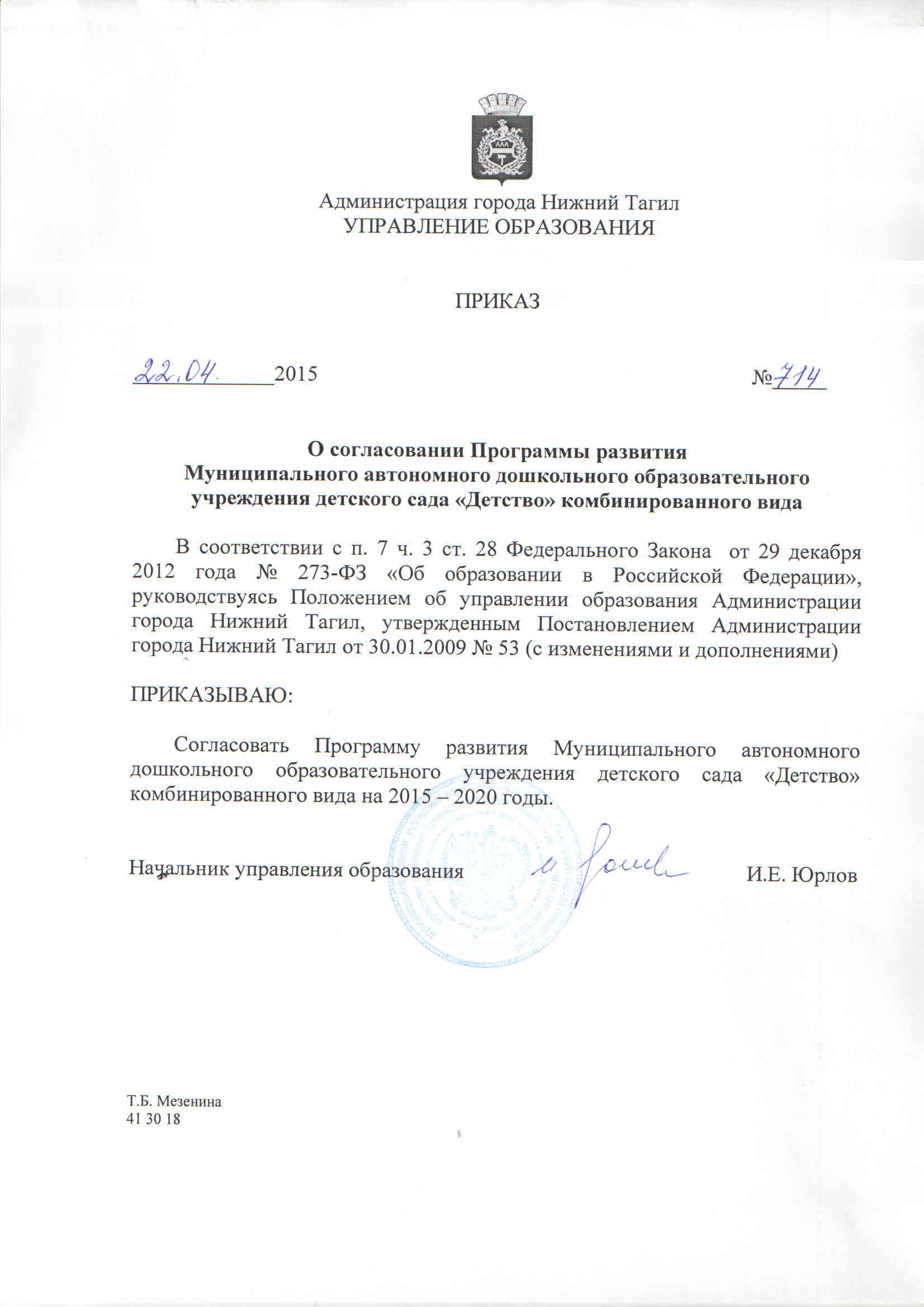 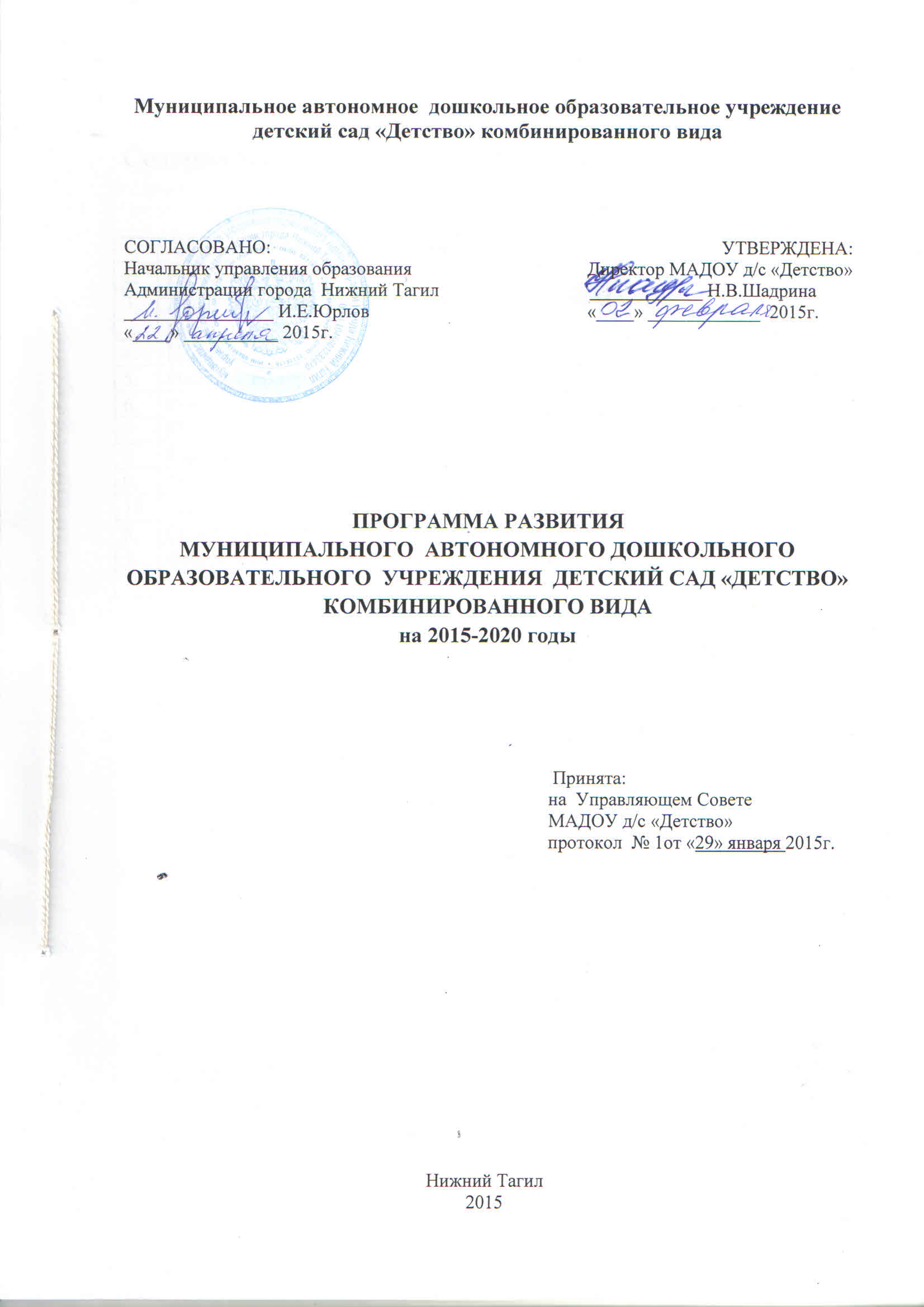 Содержание:Паспорт Программы развития МАДОУ «Детство»Информационная справка.Объединение  детских садов  МАДОУ д/с «Детство» включает в себя  34 детских сада, расположенных в Дзержинском  районе. Характеристика и анализ функционирования МАДОУ «Детство».Целевыми установками образовательной политики государства на современном этапе стало осуществление комплекса мероприятий, направленных на повышение качества образовательной услуги,  роста профессиональной компетентности педагога – как основного ресурса развития системы образования. В условиях модернизации системы образования, изменения бюджетной политики, появляются новые возможности развития дошкольной  образовательной организации, предусмотренные законодательством Российской Федерации и создающие условия для перехода на новый уровень развития, перехода бюджетного учреждения в автономное. Эффективное решение этих задач возможно только в учреждении, готовом работать в инновационном режиме, конкурентноспособным на рынке образовательных услуг. Программы развития МАДОУ «Детство» разработана в соответствии с основными направлениями  государственной политики в области дошкольного образования, в соответствии со следующими документами:- Федеральный закон от 29.12.2012 № 273 – ФЗ «Об образовании в Российской Федерации».- Указ Президента от РФ от 7 мая 2012 г. № 599 «О мерах по реализации государственной политики в области образования и науки».- Государственная программа Российской Федерации «Развитие образования» на 2013-2020 годы // Утверждена распоряжением Правительства РФ от 22 ноября 2012 г. № 2148-р.- План мероприятий («дорожная карта») «Изменения в отраслях социальной сферы, направленные на повышение эффективности образования и науки» // Утвержден распоряжением Правительства РФ от 30 декабря 2012 г. №2620-р.- Приказ Министерства образования и науки РФ от 17.10.2013 № 1155 «Об утверждении Федерального государственного образовательного стандарта дошкольного образования».-Государственная программа Свердловской области «Развитие системы образования в Свердловской области до 2020 года».Основные направления Программы развития МАДОУ «Детство»:- повышение мобильности самостоятельной хозяйственной деятельности;-  усиление конкурентоспособности ДОУ путём выполнения социального заказа родителей,  повышения их доверия к системе образования;-  привлечение источников дополнительного финансирования для решения хозяйственных вопросов, улучшение условий воспитания, обучения и пребывания в ДОУ воспитанников, путем укрепления материально-технической базы и расширения состава образовательных услуг, повышения их качества и доступности;- повышение профессиональной компетентности педагогов;- повышение качества образования через использование новых педагогических технологий, в том числе информационно-коммуникационных;- введение ФГОС ДО;- создание системы интегративного образования;- развитие творческих способностей дошкольников, через реализацию инновационных проектов;- внедрение здоровьесберегающих технологий.Перечисленные направления соответствуют насущным потребностям и возможностям развития учреждения, способствуют качественным изменениям в образовательной деятельности, учитывающей интересы и потребности детей, родителей, педагогов.	Основные тенденции развития учреждения связаны с установкой на создание полноценного пространства развития детей и организацию комплексного сопровождения индивидуального развития ребенка.	В существующих условиях реформирования образования, дошкольное учреждение представляет собой открытую развивающую систему. Основным результатом ее жизнедеятельности должно стать успешное взаимодействие с социумом.	Необходимость данной Программы обусловлена изменениями в системе образования.	Программа является стратегической основой действий руководителя и педагогического коллектива, выступая в качестве перспективного этапа работы учреждения в режиме развития.С помощью программы учреждение реализует свою специфическую модель развития, учитывая реальную обстановку и условия, выполняющую определенный социальный заказ обеспечивающую конкретную результативность.	 Содержание программы опирается на актуальный уровень развития учреждения, потенциальные возможности коллектива и администрации, воспитанников и родителей.ВЫВОД:Основными приоритетами развития дошкольного образования становятся такие как:Обеспечение доступности дошкольного образования для детей в возрасте от 3 до 7 лет.Введение  образовательных стандартов дошкольного образования.Обеспечение исполнения нормативных документов.Адресная методическая поддержка педагогов ДОУ.Научное управление инновационными процессами в дошкольных образовательных учреждениях.Система поддержки талантливых детей и организации совместного образования детей инвалидов и здоровых детей (инклюзивное образование) в общеразвивающих группах ДОУ.Создание необходимых материально-технических условий для организации образовательного процесса в ДОУ.Эффективное использование бюджетных средств. Механизм реализации программы развития МАДОУ «Детство» направлен на реализацию представленных направлений, через реализацию вышеперечисленных. Обобщая области проблем и задач управленческой деятельности, связанных с реализацией Программы развития, мы выделяем блок мотивационно-целевых и ресурсно-технологических задач в ДОУ. Это необходимо не только потому, что мотивирование и целеполагание, с одной стороны, и освоение технологий и оснащение ресурсами, с другой, — разные по направленности и сложности реализации задачи управления ДОУ. Дело в разном восприятии результатов, что отражается на отношении к этим задачам управленцев. Для успешной реализации Программы развития  необходимо проведение ряда мероприятий по следующим направлениям: нормативно-правовое обеспечение, организационно-управленческое направление, методическое направление, финансово-экономическое обеспечение, кадровое обеспечение, информационное обеспечение, материально-техническое обеспечение.	Исходя из всего вышесказанного, концептуальными направлениями развития деятельности учреждения служат:I.Развитие содержания и технологий образования:1.Организация и осуществление образовательного процесса в соответствии с требованиями ФГОС ДО.2.Обеспечение преемственности уровней дошкольного и начального общего образования на основе инновационных образовательных технологий, общих подходов к оценке качества, инструментов личностного развития и непрерывного образования.3.Разработка рабочих программ педагогов, методических материалов, обеспечивающих реализацию дошкольного образования в ДОУ.II.Развитие профессиональной компетентности педагогов: 1.Обеспечение условий повышения уровня профессиональной компетентности педагогов, реализующих образовательную деятельность в ДОУ, через систему психолого-педагогических семинаров, мастер-классов. 2.Создание условий для развития методологической компетентности педагогов.3.Внедрение эффективных механизмов организации непрерывного образования, повышения уровня профессионально-педагогической компетентности педагогов.III.Сохранение и укрепление здоровья дошкольников:1.Совершенствование здоровьесберегающих условий образовательного процесса.2. Внедрение адресно-целевых механизмов сопровождения дошкольников.IV. Организация работы с одаренными детьми:1.Формирование базы данных об одаренных дошкольниках и специфической направленности их одаренности.2.Развитие системы дошкольных конкурсов и олимпиад между детскими садами МАДОУ «Детство», поддерживающих творческую, поисковую активность одаренных детей.3.Организация участия одаренных дошкольников в конкурсах и олимпиадах городского, регионального, федерального и международного уровней.V. Развитие научно-методической системы МАДОУ»Детство»:1.Создание творческих и рабочих групп по разработке и реализации проектов.2.Увеличение числа педагогов, активно занимающихся научно-методическими разработками.3.Формирование готовности педагогов к распространению профессионального опыта среди педагогического сообщества города, региона.VI. Развитие социального партнерства:1.Разработка схем мобильности и новых форм сотрудничества.2.Развитие сетевого взаимодействия среди профессионально-педагогического сообщества города , региона.3. Развитие партнерских связей с предприятиями  ОАО НПК «Уралвагонзавод», «Уралкриомаш» и др.VII.  Развитие материально-технической базы.1.Повышение эффективности расходования бюджетных средств.2.Выполнение в полном объёме муниципального задания.3.Расширение финансово-экономической самостоятельности.4.Увеличение объёма внебюджетного финансирования.5. Повышение заработной платы в соответствии с результатами их труда.Паспорт подпрограммы 1. «»Введение ФГОС ДО»Ответственный исполнитель программы:МАДОУ «Детство»Заместитель по воспитательно-методической работе Степанова Н.В.Методист Гильманова О.Л.Сроки реализации Подпрограммы.2015-2019 годыЦель и задачи.1.Корректировка образовательных программ детских садов МАДОУ «Детство».2. Определение необходимости ресурсного обеспечения и изменение условий. В соответствии с ФГОС ДО (кадровых, материально-технических, т.д.)3.Повышение профессиональной компетентности педагогов в условиях введения ФГОС ДО.Всего на реализацию Подпрограммы:145.905.000, (подробно по годам см. Приложении 1) Характеристика и анализ работы по введению ФГОС ДО в МАДОУ «Детство».В связи с внедрением федерального государственного образовательного стандарта дошкольного образования в детских садах МАДОУ «Детство»  скорректированы основные общеобразовательные  программы дошкольных  образовательных  учреждений.Образовательный процесс детских садов осуществляется   на базе основной общеобразовательной программы детского сада, скорректированной в соответствии с ФГОС ДО и в соответствии с комплексными  общеобразовательными  программами дошкольного образования: - «Детство» Под ред. Т.И. Бабаевой; - «Радуга» Т.Н. Доронова, В.В. Гербова и др.,-  «Из детства в отрочество» под редакцией Дороновой Т.Н.- «От рождения до школы» под редакцией Н.Е.Вераксы, Т.С.Комаровой, М.А.Васильевой. И рядом парциальных программ:- Л.В. Яковлева, Р.А. Юдина «Физическое развитие и здоровье детей 3-7 лет» «Программа «Старт»»;- Программа «Истоки» и «Воспитание на социокультурном опыте» в дошкольном образовании И.А.Кузьмина.- И.А. Лыкова. Программа художественного воспитания, обучения и развития детей 2-7 лет. «Цветные ладошки», использует в своей работе с детьми воспитатель приоритетного направления для полноценной реализации художественно – эстетического развития. - «Ладушки», И.Н. Каплунова, И.Н. Новоскольцева. Программа музыкального развития для детей дошкольного возраста.- «Гармония» К.В. Тарасова и др. Программа музыкального развития для детей дошкольного возраста.- «Малыш» К.В. Тарасова и др. Программа музыкального развития для детей раннего возраста. Эти парциальные программы использует в своей работе с детьми музыкальный руководитель для полноценной реализации художественно – эстетического развития.- Программа «Развитие личности ребенка средствами хореографии» О.В.Усова;- И. М. Каплунова, И. А. Новоскольцева «Программа музыкального воспитания детей в детском саду «Праздник каждый день»;- Л. М. Шипицына «Азбука общения: развитие личности ребёнка, навыков общения со взрослыми и сверстниками (для детей от 3 до 6 лет)»;- Н. Н. Авдеева, Р. Б. Стёркина «Основы безопасности детей дошкольного возраста»;- О. Л. Князева, М. Д. Маханёва «Приобщение детей к истокам русской народной культуры».- Программа экологического образования «Мы» Н.Н.Кондратьева и др.Во всех направлениях деятельности дошкольных учреждений широко применяются педагогические технологии. Педагоги владеют применяемыми технологиями, такими как:Управление качеством образовательного процесса МБДОУ «Детство».Качество образовательного процесса.Образовательный процесс в детских садах МАДОУ «Детство» строится, учитывая контингент воспитанников, индивидуальные и возрастные особенности воспитанников, социальный заказ родителей.Построение образовательного процесса основывается на адекватных возрасту формах работы с детьми. Выбор форм работы осуществляется педагогом самостоятельно и зависит от контингента воспитанников, оснащенности дошкольного учреждения, культурных и региональных особенностей, специфики дошкольного учреждения, от опыта и творческого подхода педагога.Развитие способностей дошкольников осуществляется в процессе детских видов деятельности: игровой, коммуникативной, самообслуживание и бытовой труд, познавательно-исследовательской, изобразительной, музыкальной, восприятия  художественной литературы, конструирование, двигательная активность - это современная личностно-ориентированная  образовательная система, которая реализует идеи развивающего образования непрерывно и преемственно от дошкольного этапа до окончания общеобразовательной школы.Условия реализации основной общеобразовательной программы дошкольного образования в соответствии с ФГОС ДО позволяют наиболее чётко осуществлять развитие ребёнка во всех основных образовательных областях, а именно: в сферах социально – коммуникативного, познавательного, речевого, художественно – эстетического и физического развития личности ребенка.ВЫВОД:Результатом применения современных педагогических технологий в МАДОУ «Детство» явилось снижение репродуктивных форм работы в образовательном процессе. Педагоги конструируют такое взаимодействие с ребенком дошкольником, которое способствует формированию его активности в познании окружающей действительности, раскрывают индивидуальность ребенка.Остается проблема в том, что 37%  педагогов не всегда  применяют педагогические технологии в образовательном процессе, не могут самостоятельно проанализировать методическое пособие, технологию, осуществить выбор, преобладают административно-объяснительные методы и приемы.Поэтому одним из приоритетных направлений программы развития остается мотивированное повышение квалификации педагогов.Воспитательная работа.В связи с введением ФГОС ДО в детских садах «Детство» скорректирована основная общеобразовательная программа, создана образовательная среда, адекватная развитию ребенка, комфортные санитарно-гигиенические условия.  Во всех направлениях деятельности дошкольных учреждений широко применяются педагогические технологии.К настоящему времени накоплен большой опыт организации  специальной проектной деятельности обучающихся, за этот год были реализованы такие проекты как: «Математика – это интересно», «С Файликом по стране знаний», «Удивительный Lego мир», «Славим человека труда». Освоение проектного метода направлено на введение детей в различные  виды детской деятельности согласно ФГОС ДО: познавательно-исследовательскую, игровую, коммуникативную, двигательную, изобразительную и др. Сегодня портрет выпускника детского сада становится ориентиром для проектирования процессов и условий получения образовательных результатов, главным инструментом развития детского сада и педагогического коллектива.  У выпускников детских садов МАДОУ «Детство»  сформированы готовность и способность творчески мыслить, находить нестандартные решения,  проявлять инициативу, такие качества формируются как через непосредственно образовательную деятельность, так и в самостоятельной деятельности ребенка через предметно-пространственную среду, созданную в соответствии с ФГОС ДО.Взаимодействие с социумом способствует повышению качества образования, социальной адаптации дошкольников к миру окружающей действительности.Взаимодействие с социальными партнерами.Дошкольное учреждение уделяет большое внимание взаимодействию с социальными партнёрами, оформлены соглашения о сотрудничестве, заключены договора.	В рамках взаимодействия проводятся различные мероприятия:79,2% воспитанников приняли участие в конкурсах различной направленности, награждены дипломами за I, II, II, Ш место, на 23 % выше по сравнению с 2012 годом.Более 72 % выпускников  детских садов МАДОУ «Детство»  ежегодно поступают в школы с углубленным изучением отдельных предметов – школа № 43, лицей № 39, гимназия № 86. 57% успешно обучаются и представляют высокие результаты в конкурсах и Олимпиадах. 1067 человек – выпускников детских садов в возрасте от 8 до 25 лет занимаются в спортивных секциях (хоккей, лыжи, самбо, плавание, карате), что на 17 % больше по сравнению с 2012-2013 годом. 218 из них являются призерами и победителями спортивных соревнований городского, областного, российского и международного уровней.Оценка  образовательной деятельности включает внешнюю и внутреннюю  оценку.Внешняя оценка образовательной деятельности детских садов объединения «Детство» проводится с помощью анкетирования родителей:для выявления удовлетворенности родителей образовательными услугами; для изучения отношения родителей к работе ДОУ;выявление сильных и слабых сторон ДОУ.Обработав анкеты во всех детских садах МАДОУ «Детство»  получили следующие результаты:- 64 % родителей отметили  положительный опыт сетевого взаимодействия специалистов МАДОУ «Детство»: педагогов-психологов, учителей-логопедов, учителей-дефектологов.- 75%  родителей считают, что педагоги детских  садов  помогают дошкольникам  поверить в свои силы, формируют умение  общаться со сверстниками;- 72%  отметили, что популярность детских садов МАДОУ «Детство»  определяется  подобранным педагогическим коллективом с многолетним опытом работы, качеством образовательной деятельности;-81 % отметили  активные формы сотрудничества педагогических коллективов МАДОУ «Детство» с родителями - это такие формы как дни открытых дверей, совместные походы и экскурсии, выставки и конкурсы, конференции.В детских садах МАДОУ «Детство» разработана система учета мнения каждого родителя в целях совершенствования деятельности дошкольного образовательного учреждения.Согласно 273 – ФЗ «Об образовании в РФ»   об информационной открытости учреждения родители могут познакомиться с информацией об учреждении, задать интересующие вопросы  на сайте Управления образования Администрации г. Нижний Тагил и на сайте МАДОУ «Детство».  В 2014 году родители детских садов № 190, № 194  написали отзывы с благодарностью о работе педагогических коллективов этих учреждений на сайт  Управления образования г. Нижний Тагил.Все формы взаимодействия с родителями заранее спланированы. Поэтому каждый год в детских садах «Детство» составляется комплексный план взаимодействия с семьями воспитанников.Нетрадиционными формами работы  с родителями (законными представителями) в детских садах МАДОУ д/с «Детство» являются:ВЫВОД: Опыт работы показал, что активная позиция педагогов, родителей, детей, родителей, делает образовательно- воспитательный процесс более эффективным, открытым и полным. В современных концепциях и нормативных документах социальное развитие рассматривается как одно из важнейших направлений личностного развития в целом. Это предполагает превращение учреждения в открытое пространство для взаимодействия с учреждениями социума в системе «ребенок-педагог-семья».ПРОБЛЕМА:Несмотря на разнообразные формы работы с родителями наблюдается незнание родителями  возрастных особенностей детей, их интересов.Важно продуктивное сотрудничество педагогического, родительского и детского сообществ, для развития творческой, социально адаптированной личности ребенка.Необходимо продолжать работу по взаимодействию с социумом, для того чтобы учреждение стало центром социального действия, в котором идет ежедневная работа детей и взрослых, поэтому необходимо расширение внешних связей, использование образовательного потенциала социума.Инновационная деятельность МАДОУ «Детство».В настоящее время 3 детских сада  являются членами сети инновационно - активных ОУ Уральского региона Федеральными экспериментальными площадками АПК и ПРО Министерства образования и науки РФ: №199 -  по теме «Русская народная культура как источник развития представлений дошкольников о национальных ценностях» (сертификат, рег. № 941 Ф от 28 апреля 2011 года); №122 – по теме «Приобщение детей дошкольного возраста к духовно-нравственным ценностям» (сертификат рег. № 232 от 28.04.2011); №23 – по теме «Научно-методическое сопровождение профессиональной компетентности педагогов ДОУ » (сертификат рег. № 232 от 28.04.2011). В марте 2014 года на окружном педагогическом форуме, который проходил в г. Качканар  «Инновации в образовании: опыт, проблемы, перспективы» перечисленные выше учреждения провели педагогическую мастерскую  «Инновационная деятельность коллектива как составляющая методической службы дошкольной образовательной организации», где представили опыт работы по своим инновационным направлениям.С 2014 года в связи с внедрением федерального государственного образовательного стандарта дошкольного образования:Детские сады № 23, 190, 194 стали  участниками открытых мероприятий НТФ ИРО по распространению эффективных практик в условиях введения ФГОС ДО.  (Сертификаты, 2014 год).МАДОУ «Детство» стало ресурсным центром по коррекционному направлению,  цель которого создание и распространение инновационного продукта среди педагогического сообщества образовательных учреждений Нижнего Тагила по коррекционному  направлению.ВЫВОД:Работа детских садов  в инновационном режиме  ведет к изменениям в работе МАДОУ «Детство», которые носят существенный характер, сопровождаются изменениями в образе деятельности и стиле мышления педагогов и руководителей,  вносят в среду внедрения новые стабильные элементы (новшества), вызывающие переход системы из одного состояния в другое.Анализ системы дополнительного образования детей в МАДОУ «Детство».В структурных подразделениях МАДОУ Детский сад «Детство» по заказу  родителей   организуются дополнительные образовательные услуги в целях удовлетворения потребностей детей и родителей в различных видах деятельности:-Адаптации  детей и родителей к условиям детского сада; создание единого образовательного пространства семьи и дошкольного учреждения- Развития творческих  способностей, творческого воображения дошкольников в изобразительной деятельности- Сохранения и укрепления здоровья дошкольников; профилактика вегетососудистых  дистоний,  заболеваний дыхательной и сердечно - сосудистой системы- Осуществление индивидуального подхода в коррекции недостатков речевого и познавательного развития детей - Развития познавательного интереса у старших дошкольников в различных областях;- Развития  театрально-музыкальных  способностей.- Развития  музыкально-ритмических движений и знакомства с народными танцами и хороводами.Анкетирование родителей показало, что самыми востребованными дополнительными образовательными  услугами на протяжении 3 лет остаются: - развитие познавательного интереса к английскому языку – 46%;- «Школа заботливых родителей» - 31%;- «Художественное творчество» - 29%;- группа интеллектуального развития – 29%;- музыкально-ритмические занятия – 24%;- группа физического развития – 27%.Разнообразие видов дополнительных образовательных услуг в 2011-2012 году составляло 28 видов в 2013-2014 году – 41Дополнительные образовательные услуги в 2013-2014 году оказаны на сумму 5 174 795,75 рублей, что в 2 раза больше по сравнению с 2012-2013 г.г. и в 17 раз больше по сравнению с 2011-2012 г.г.Для организации дополнительных образовательных услуг имеется пакет нормативно-правовых документов: разработана  дополнительная общеобразовательная программа – дополнительная общеразвивающая программа для детей 3 – 7 лет.   		 ВЫВОД: Реализация дополнительных платных образовательных услуг позволяет повышать качество воспитательно-образовательного процесса, осуществлять дифференцированный подход к детям с учетом индивидуального темпа развития каждого ребенка.Паспорт подпрограммы 2.«Обеспечение доступности дошкольного образования детей в возрасте от 3 до 7 лет».Ответственный исполнитель программы:МАДОУ «Детство»Директор МАДОУ «Детство» Шадрина Н.В.Заместитель по воспитательной и методической работе  Степанова Н.В.Сроки реализации Подпрограммы.2015-2020 годыЦель и задачи реализации программы.Обеспечение государственных гарантий прав граждан на получение общедоступного и бесплатного дошкольного образования.Охват детей в возрасте от 1 до 7 лет услугами дошкольного образования. Развитие сети дошкольных образовательных учрежденийВсего на реализацию подпрограммы: 137.700.000 (по годам см. Приложение № 1)Характеристика и анализ текущего состояния дошкольного образования в МАДОУ «Детство».В детских садах МАДОУ «Детство»  функционирует 240 групп из них: 181 дошкольных, 59  группы раннего возраста. Посещает детские сады 5092 ребенка из них: 3918 дошкольников, 1174  детей раннего возраста. По сравнению с 2011  годом  увеличилось количество групп, а количество детей увеличилось на 1482 по сравнению с 2011-2012 годом.В детских садах действуют группы коррекционной, компенсирующей направленности для детей с проблемами в развитии: д/с № 23 – нарушение интеллектуального развития – 2 гр; задержка психического развития – 1 гр.д/с № 143 – логопедические группы – 2д/с № 160 - логопедические группы – 2д/с № 185 – нарушение зрения – 4 грд/с № 199 – логопедические группы – 2 гр; нарушение эмоциональной сферы – 1 гр. В 14 детских садах работают логопункты для коррекции речи у детей дошкольного возраста.В МАДОУ «Детство»  используется  сетевая  система психолого-педагогической поддержки детей, включающая все направления деятельности: диагностическое, коррекционное, консультативное и медико-психолого-педагогический консилиум. Педагогический процесс в детских садах МАДОУ «Детство» обеспечивают воспитатели, учителя-дефектологи, учителя-логопеды, педагоги-психологи, музыкальные руководители, инструкторы по физической культуре.Паспорт подпрограммы 3.«Безопасность и охрана труда».Ответственный исполнитель программы:МАДОУ «Детство»Директор МАДОУ «Детство» Шадрина Н.В.Заместитель по административно-хозяйственной работе Москалева Т.В.Инженер по охране труда Свирихина И.Л.Сроки реализации Подпрограммы.2015-2020 годыЦель и задачи реализации программы.- охрана жизни и обеспечение безопасности жизнедеятельности детей и сотрудников, через реализацию следующих направлений:- обеспечение охраны жизни и здоровья детей (пожарная безопасность, безопасность в быту, личная безопасность, профилактика детского дорожного травматизма);- охрана труда работников ДОУ;- пожарная безопасность;- предупреждение и ликвидация чрезвычайных ситуаций;- антитеррористическая защита.Всего на реализацию подпрограммы: 262.842.000 (по годам см. Приложение № 1)Анализ условий организации образовательного процесса.Безопасность образовательного процесса.Основной задачей и условием образовательного процесса в МАДОУ детский сад «Детство» является охрана жизни и обеспечение безопасности жизнедеятельности детей и сотрудников, которая решается несколькими направлениями:- обеспечение охраны жизни и здоровья детей (пожарная безопасность, безопасность в быту, личная безопасность, профилактика детского дорожного травматизма);- охрана труда работников ДОУ;- пожарная безопасность;- предупреждение и ликвидация чрезвычайных ситуаций;- антитеррористическая защита.В дошкольных образовательных учреждениях смонтирована пожарно-охранная сигнализация СКАТ-1,  которая включает в себя:* видеонаблюдение (мониторы, камеры слежения) в детских садах: 23, 75, 199, 122.* датчики движения: д/с № 23, 75, 199, 122.* громкая селекторную связь – 23, 75, 199.* радиопередатчики, которые находятся в каждой группе, во всех функциональных помещениях и холлах: 23, 75, 199.В каждом детском саду имеются тревожные кнопки на этажах у групп и у центрального входа.	 Во  всех детских садах  установлена домофонная связь.Уровень медицинского обслуживания.Медицинское обслуживание детей в детских садах МАДОУ «Детство» обеспечивается медицинским персоналом ГБУЗ №1, который закрепляется органом здравоохранения за детским садом, согласно договору № 1Д от 24.02.2012 года.В течение года все медицинские кабинеты детских садов МАДОУ «Детство» прошли экспертизу  лицензирования в соответствии с лицензионными требованиями.Рациональное питание – одно из главных условий полноценного развития детей, от правильной организации питания в детском возрасте во многом зависит состояние здоровья взрослого человека.В детских садах МАДОУ «Детство» организовано трехразовое питание с уплотненным полдником и  витаминизацией третьих блюд. В меню представлены разнообразный ассортимент  детских блюд. В ежедневный рацион питания включены фрукты, соки. Паспорт подпрограммы 4.«Персонал детского сада».Ответственный исполнитель программы:МАДОУ «Детство»Директор МАДОУ «Детство» Шадрина Н.В.Заместитель по воспитательной и методической работе  Степанова Н.В.Методист Гильманова О.Л.Ведущий специалист по кадрам  МАДОУ «Детство» Пыжьянова И.К.Сроки реализации Подпрограммы.2015-2020 годыЦель и задачи реализации программы.- создание  условий  для саморазвития и самореализации сотрудников МАДОУ «Детство» через непрерывное развитие кадрового потенциала.- создание условий  для дальнейшего совершенствования системы наставничества, консультирования, совершенствования действенных механизмов, стимулирования педагогического труда.- совершенствование образовательного процесса  через овладение современными программами и технологиями,  обеспечивающими целостное развитие ребенка дошкольника.- разработка системного подхода  к организации непрерывного образования сотрудников через расширение вариативной системы непрерывного повышения квалификации кадров.- привлечение социальных партнеров для совместной работы по проекту «Персонал детского сада».- повышение мотивации  педагогов для участия в конкурсном движении путем формирования механизма экспертизы инновационной деятельности.- сетевое взаимодействия специалистов МАДОУ «Детство».Всего на реализацию подпрограммы: 1.120.000 (по годам см. Приложение № 1)Анализ кадрового потенциала.Педагогический процесс в детских садах МАДОУ «Детство» обеспечивают воспитатели, учителя-дефектологи, учителя-логопеды, педагоги-психологи, музыкальные руководители, инструкторы по физической культуреАттестация педагогических работников.В 2014 году всего  аттестовано 78 %  педагогов:  на высшую, первую и вторую квалификационные категории, на соответствие занимаемой должности, что  на 2 % больше по сравнению с 2013годом и на 4 % больше по сравнению с 2012 годом. В целом среди персонала учреждения отмечается положительная динамика в аттестации по квалификационным уровням, что является высоким показателем и положительно характеризует перспективы дальнейшего увеличения  трудового потенциала. Образование педагогических работниковОтмечается увеличение количества педагогов со средне – специальным и высшим педагогическим образованием на 6 % по сравнению с 2012 годом, на 3% по сравнению с 2013г..Педагогический стаж Преобладает количество педагогов со стажем с от 3 до 10 лет, возросло количество педагогов стажем от 10 до 20 лет, преобладает количество педагогов в возрасте от 30 до 40 лет – 232 педагога (35%), что свидетельствует об омоложения педагогического состава учреждения. Педагогический персонал учреждения постоянно повышает свой профессиональный уровень: 58 человек обучаются в средне – специальных и высших учебных заведениях.          Учреждение тесно сотрудничает с учебными учреждениями города педагогической направленности по подготовке высококвалифицированных специалистов в области дошкольного образования. В свою очередь учреждение пользуется популярностью у выпускников этих учреждений.  В 2012 году в учреждении работают 18 молодых специалистов, в 2013 году работают 29 молодых специалистов, в 2014 году в учреждении работают 38 молодых специалистов.Не остались без внимания и лучшие педагоги учреждения. Отмечены почетными грамотами Министерства образования Свердловской области за период 2012 – 2014 г.г. 32 педагога, почётными грамотами управления образования Администрации города Нижний Тагил 143 работника учреждения, почётными грамотами Министерства образования Российской Федерации 3 работника учреждения.Сведения о повышении квалификации работников МАДОУ «Детство» за 2013-2014 учебный год.Одним из факторов, определяющих качество образования, является квалификация и профессионализм педагогов. В 2013-2014 учебном году 180 педагогов  37%  прошли курсы повышения квалификации, это на 15% выше по сравнению с 2012 годом,  из них 23% повысили квалификацию по программе «Проектированию деятельности педагога в дошкольной организации в соответствии с ФГОС ДО», «Реализация требований ФГОС ДО средствами образовательной программы», «Управление деятельностью  дошкольной организации согласно требованиям ФГОС ДО» при поддержке НТФ ИРО, ФГБОУ ВПО «НТГСПА» и 4 человека прошли обучение при ФГАОУ ДПО АПК И ППРО г.Екатеринбург «Экспертиза инновационной деятельности в образовании согласно ФГОС ДО».ВЫВОД:Целями кадровой стратегии МАДОУ д/с «Детство» комбинированного вида являются:-обеспечение МАДОУ д/с «Детство» комбинированного вида трудовым потенциалом, достаточным для реализации стратегии его развития;-забота о сотрудниках учреждения: обеспечение роста их благосостояния, профессиональной реализации и развития, стабильной занятости;-обеспечение конкурентоспособности МАДОУ д/с «Детство» комбинированного вида за счёт средств реализации профессиональных и творческих способностей её работников, их инновационной деятельности;-обеспечение стабильного положения учреждения и его работников  в будущем.Реализацию мероприятий, предусмотренных документами кадровой службы, осуществляет руководитель и специалисты кадровой службы.Реализация этих мероприятий достигается за счёт всеобщего соблюдения следующих принципов:-развитие учреждения обеспечивается за счёт профессионального, творческого и личностного развития его работников. Учреждение осуществляет развитие работников (их обучение, обмен опытом, участие в конференциях и прочее) с добровольного согласия работников;учреждение относится к высококвалифицированным работникам, как к кадровой элите. Оно заботится об оптимальных условиях их работы, профессиональном развитии и их карьерном росте. Квалифицированные специалисты имеют приоритетное право занять управленческие должности;-учреждение приветствует молодых специалистов - они её будущее;-учреждение видит себя, как сплочённый коллектив, содружество инициативных, небезразличных людей, готовых к взаимовыручке и командной работе;-каждый работник стремится к самодисциплине и профессиональному росту, каждый специалист точно знает свои обязанности, задачи и свою роль в достижении общего результата;- учреждение несёт социальную ответственность за своих работников, их трудовая деятельность оформляется надлежащим образом, каждый работник получает справедливое вознаграждение за свой труд.В целях реализации кадровой стратегии в учреждении были разработаны следующие документы: положение о системе стимулирования, организационная структура учреждения, штатное расписание и должностные инструкции.         В стадии разработки следующие документы: программа проведения оценки трудового потенциала, программа управления движением  кадров, программа развития персонала, программа организации системы планирования кадров и их движения, положение о кадровом резерве.
Целью реализации программы анализа величины трудового потенциала является определение величины имеющегося у учреждения трудового потенциала и его составляющих, определение достаточности данного потенциала и планирование численности персонала на предстоящий период деятельности учреждения.Задачами программы анализа величины трудового потенциала являются:-оценка уровня профессионального образования работников;-оценка текущей квалификации и профессиональной компетентности работников;-оценка оптимальной требуемой величины трудового потенциала;-определение оптимальной численности персонала учреждения.Целью программы управления движением кадров является обеспечение учреждения своевременной и качественной комплектации кадрами за счёт внутреннего и внешнего поиска, в соответствии с потребностями деятельности учреждения. Программы развития кадров нацелена на решение таких задач как:- организация обучения персонала- повышение квалификации сотрудников учреждения-формирование кадрового резерва (оценка кандидатов на вакантные должности и формирование базы данных потенциальных кандидатов).- планирование деловой карьеры работников учреждения.ПЕСПЕКТИВА ДЕЯТЕЛЬНОСТИ:Задачами кадровой службы на период: 2015 - 2020 г. г. -разработать кадровую стратегию учреждения и программы её реализации;-провести полный статистический анализ персонала учреждения;-разработать всю необходимую документацию по обеспечению кадровой работы в учреждении;-реализовать мероприятия, предусмотренные программами кадровой стратегии;-провести анализ эффективности работы кадровой службы. В 2013-2014 году педагоги МАДОУ «Детство» приняли участие в 32 конкурсах Всероссийского, областного, городского и районного уровня, награждены Дипломами, сертификатами.С 2011 года  педагоги принимают  участие во  Всероссийском конкурсе «Воспитатель года России».Участие в конкурсах педагогического мастерства способствует развитию инициативы, творчества каждого педагога, повышению профессиональной компетентности, стимулирует профессиональную деятельность.С 2013-2014 года методическая служба МАДОУ «Детство» начала выпуск сборников «Педагогический калейдоскоп», где педагоги детских садов делятся опытом работы по различным направлениям деятельности.На основе ФГОС ДО и «Профессионального  стандарта  педагога»  разработаны критерии результативности труда педагогов, которые позволяют реально оценить качество работы педагогических работников.Соотношение воспитанников приходящихся на 1 взрослого.Соотношение воспитанники/педагоги  - 8 /1  Соотношение воспитанники/все сотрудники – 4 /1.ВЫВОД: В детских садах МАДОУ «Детство» созданы условия, стимулирующие коммуникативную, игровую, познавательную, физическую и другие виды деятельности ребенка – организованные в зависимости от возрастной специфики его развития.Повышение квалификации педагогов способствует   высокому уровню личностного, профессионального и творческого потенциала персонала детских садов.Участие в конкурсах педагогического мастерства способствует развитию инициативы, творчества каждого педагога, повышению профессиональной компетентности, стимулирует профессиональную деятельность.ПРОБЛЕМА:В педагогических коллективах МАДОУ «Детство» существуют проблемы освоения и внедрения ФГОС ДО, уход от традиционной модели обучения, использование современных моделей и инноваций. Поэтому необходимо конструировать организацию образовательного процесса в свете новых требований, способствовать повышение квалификации педагогов, способствовать участию педагогов в конкурсах профессионального мастерства.  Паспорт подпрограммы 5.«Внедрение информационных технологий в образовательный процесс».Ответственный исполнитель программы:МАДОУ «Детство»Директор МАДОУ «Детство» Шадрина Н.В.Заместитель по воспитательной и методической работе  Степанова Н.В.Методист МАДОУ «Детство» Гильманова О.Л.Сроки реализации Подпрограммы.2015-2019 годыЦель и задачи реализации программы.- расширение сфер использования ИКТ в дошкольном учреждении;- занятия по программам дополнительного образования детей; - повышение квалификации педагогов по работе  на интерактивной доске с дошкольниками. - закупка компьютерной техники и технических средств обучения, открытие лингафонных кабинетов.- реализация проекта «Удивительный Лего мир» с привлечением робототехники. - продолжение работы  по совершенствованию сайта  МБДОУ «Детство».Всего на реализацию подпрограммы: 2.950.000 (по годам см. Приложение № 1)Анализ внедрения информационных технологий в образовательный процесс.В образовательном процессе детских садов активно используются информационно-коммуникативные технологии: в 16 дошкольных учреждениях приобретены экраны и проекторы.   Во всех детских садах имеется выход в ИНТЕРНЕТ, есть возможность работать с электронной очередью, доводить информацию до родителей об особенностях работы каждого ДОУ через сайт МАДОУ детский сад «Детство».Паспорт подпрограммы 6.«Применение здоровьесберегающих технологий у дошкольников».Ответственный исполнитель программы:МАДОУ «Детство»Директор МАДОУ «Детство» Шадрина Н.В.Заместитель по воспитательной и методической работе  Степанова Н.В.Методист МАДОУ «Детство» Гильманова О.Л.Сроки реализации Подпрограммы.2015-2019 годыЦель и задачи реализации программы.- совершенствование содержания педагогических технологий обучения и воспитания, направленных на физическое развитие воспитанников и на формирование системы знаний о здоровье человека и мотивацию на сохранение своего здоровья;- развитие здоровьесберегающей и здоровьеформирующей среды в детских садах МБДОУ «Детство» посредством укрепления материально-технической базы, а также приведения условия образования и воспитания в соответствии с санитарно-гигиеническими нормами;- развитие службы мониторинга физического состояния и здоровья  детей на основе современных технологий;- воспитание устойчивого интереса к спорту, физической культуре, через проведение зимних и летних Олимпийских игр, расширение творческого потенциала родителей, взаимодействие с учреждениями физкультуры и спорта;Всего на реализацию подпрограммы: 51.200.000 (по годам см. Приложение № 1)Анализ системы формирования здоровья воспитанников в МАДОУ «Детство».Для физического развития детей в детских садах функционируют:- Спортивные залы ( в д/с № 23, 32, 29, 31, 77,112,122,143,160, 179, 190, 193, 194, 198, 199, 204)- Физкультурные уголки в каждой возрастной группе во всех детских садах с традиционным и нетрадиционным физкультурным оборудованием;- Бассейны в детских садах № 122, 143, 179, 194- Сауны в детских садах № 122, 179, 143- Физкультурные площадки  во всех детских садах.В целях приобщения дошкольников к здоровому образу жизни, развития интереса к физической культуре и спорту в МАДОУ «Детство» ежегодно проходят Малые Олимпийские игры для воспитанников детских садов МАДОУ «Детство». Соревнования проходят  на стадионе ОАО НПК «Уралвагонзавод»  «Спутник». Судьями Малых олимпийских игр являются  заслуженные  мастера спорта, тренера СК «Спутник» по легкой и тяжелой атлетике.В МАДОУ «Детство» сложилась система формирования здоровья и здорового образа жизни воспитанников. Система работы по физическому развитию способствует формированию у детей знаний, личностных ориентиров и норм поведения, обеспечивающих сохранение и психологического здоровья, как одного из ценностных составляющих, способствующих познавательному и эмоциональному развитию ребенка. В 2013-2014 году анализ заболеваемости показал, что увеличился показатель детей с I группой здоровья в среднем на 5,5 %. Вырос процент детей с легкой степенью адаптации в группах раннего возраста на 18,5%.Паспорт подпрограммы 7.«Территория детского сада – территория красоты».Ответственный исполнитель программы:МАДОУ «Детство»Директор МАДОУ «Детство» Шадрина Н.В.Заместитель по воспитательной и методической работе  Степанова Н.В.Методист МАДОУ «Детство» Гильманова О.Л.Заведующие детских садов МАДОУ «Детство».Сроки реализации Подпрограммы.2015-2020 годыЦель и задачи реализации программы.- создание условий для отдыха, занятий спортом, игры и экспериментирования детей;- создание условий для охраны и укрепления здоровья детей;- создание зон непрерывного озеленения и цветения при декорировании зданий, ограды, построек в теплый период;- создание условий на участке для двигательной активности и эмоционально-личностного развития в холодный период года;- привлечение родителей, общественности к благоустройству территории;- создание своего "образа" территории дошкольных учреждений, имиджа детских садов МБДОУ «Детство» микрорайоне;- повышение уровня экологической культуры педагогов, воспитанников и родителей;- гармоничное формирование разных видов отношения детей к природе (природоохранного, гуманного, эстетического, познавательного развития)Всего на реализацию подпрограммы: 3.300.000 (по годам см. Приложение № 1)Анализ условий на территории детских садов МАДОУ «Детство».На территории детских садов МАДОУ  «Детство» созданы необходимые условия для отдыха, занятий спортом, игровой деятельности дошкольников. Имеются зоны непрерывного озеленения и цветения. Ежегодно детские сады принимают участие в городском конкурсе на «Лучшее цветочное оформление», занимают призовые места детские сады № 23, 29, 199, 194 и другие.Для приведения в соответствие с требованиями санитарных правил запланирована установка теневых навесов в детском саду №167 в количестве трех штук.Паспорт подпрограммы 8.«Развитие материально-технической базы».Ответственный исполнитель программы:МАДОУ «Детство»Директор МАДОУ «Детство» Шадрина Н.В.Главный бухгалтер Ковткова Н.В.Зам. по административно-хозяйственной работе Москалева Т.В.Сроки реализации Подпрограммы.2015-2020  годыЦель и задачи реализации программы.- повышение эффективности расходования бюджетных средств;- выполнение в полном объёме муниципального задания;-  расширение финансово-экономической самостоятельности;- увеличение объёма внебюджетного финансирования;Всего на реализацию подпрограммы: 203.730.000 (по годам см. Приложение № 1)Анализ и текущее состояние материально-технической базы МАДОУ «Детство».С 2008 по 2013 г.г.  году существенно улучшилась материально-техническая база детских садов МАДОУ «Детство».В 2014 г. проведен  капитальный ремонт фасада и замена окон детского сада №87, расположенного с детским садом – новостройкой  на сумму 1 500 тысяч рублей, который был реализован благодаря социальному партнеру НПК «Уралвагонзавод». Так же силами ОАО НПК «Уралвагонзавод» были заменены стеклопакеты в детском саду № 179 на сумму 500 тысяч рублей.Выделены денежные средства муниципальной целевой программы на ремонт кровли (металлочерепица) детского сада №87 на сумму 2 402 тысячи рублей.Проведена частичная замена окон в детских садах № 31, 38, 87, 90, 144, 198 при содействии УКБТМ и общественного движения «Чистый город».Депутатами Нижнетагильской городской Думы были выделены средства на установку в дошкольных учреждениях фильтров для очистки воды с УФ-стилиризатором на сумму 2 059 тысяч рублей. Установлены детские игровые комплексы в детском саду №194 на сумму 177 тысяч рублей средства субвенции из областного бюджета на обеспечение государственных гарантий прав граждан на получение общедоступного и бесплатного образования в части финансирования расходов на приобретение учебников и учебных пособий, средств обучения, игр, игрушек и 250 тысяч рублей на средства общественного движения «Чистый город».Проведены ремонтные работы на инженерных сетях: ремонт отопления детских садов №76 и №179, запланирована замена канализации в детском саду №23.  Для приведения в соответствие с требованиями санитарных правил запланирована установка теневых навесов в детском саду №167 в количестве трех штук.На средства депутатов Нижнетагильской городской Думы для улучшения созданных условий был проведен ремонт в спортивном зале детского сада №193 на сумму 200 тысяч рублей.Обновлена мебель в детских садах – структурных подразделениях №38, 57, 75, 143, 185, 190, 193, 194, 204 на сумму 683  тысячи рублей при поддержке НПК «Уралвагонзавод» и  общественного движения «Чистый город».Финансовые ресурсы МАДОУ и их использование.Финансирование МАДОУ «Детство» осуществляется на основании утвержденного Плана финансово-хозяйственной деятельности. Источниками финансирования учреждения являются средства, поступающие из соответствующих бюджетов и внебюджетные источники. Детский сад распоряжается финансовыми средствами в порядке и пределах, установленных действующим законодательством и Уставом учреждения.Детский сад несет ответственность перед собственником за сохранность, целевое и эффективное использование имущества, финансовых средств в соответствии  с действующим законодательством.В отчетном году на финансирование деятельности МАДОУ «Детство» утверждены средства в размере 498 060 тыс.руб.Объем финансирования МАДОУ д/с «Детство» комбинированного видаСтруктура финансирования МАДОУ д/с «Детство» Изменение объемов финансирования по отдельным направлениям расходования в текущем финансовом году происходит за счет перераспределения финансовых потоков внутри структуры финансирования учреждения.ВЫВОД:Значительно улучшилась материально – техническая база учреждения за счет расширения финансовых источников это: участие в Областной целевой программе «Развитие сети ДОУ», в МЦП «Развитие сети ДОУ»; поддержке депутатов Законодательного  Собрания Свердловской области; депутатов Нижнетагильской городской Думы; расширение социального партнерства и шефских связей с предприятиями города; роста доходов от оказания дополнительных платных образовательных услуг и иной, приносящей доход деятельности. Увеличилось количество потребителей услуг. Возросла заработная плата работников. Повысилось качество предоставляемых услугОЖИДАЕМЫЕ РЕЗУЛЬТАТЫ РАЗВИТИЯ.1.Повышение качества дошкольного образования.-Принятие руководителями и педагогическими коллективами концептуальных положений государственного образовательного стандарта дошкольного образования.- Внедрение информационных технологий в образовательный процесс.- Создание базы методических разработок с  использованием ИКТ для развития творческого потенциала ребенка в условиях ДОУ.- Доступность системы дополнительного образования для успешного формирования ключевых компетенций дошкольников, способствующих успешному обучению ребёнка в школе.- Приведение в соответствие условий в дошкольных образовательных учреждениях, выбор эффективных педагогических технологий, форм, методов и приемов образовательной деятельности, ориентированных на достижение результатов, как целевых ориентиров, на этапе завершения дошкольного образования.2. Сохранение и укрепление здоровья обучающихся.- применение здоровьесберегающих технологий в образовательном процессе, направленных на формирование навыков здорового образа жизни всех субъектов образовательных отношений.- создание современных условий, обеспечивающих безопасность образовательного процесса для всех субъектов образовательных отношений.3.Доступность и вариативность системы дополнительного образования дошкольников, соответствующую запросам и потребностям родителей (законных представителей) и обучающихся ДОУ.- расширение спектра дополнительных образовательных услуг.4. Повышение качества труда педагогов.- Оптимизация методических, кадровых, организационных сетевых ресурсов, обеспечивающих повышение качества педагогической и управленческой деятельности.- Организация сетевого взаимодействия с учреждениями системы профессионального  образования.- Повышение профессиональной компетентности педагогов за счет курсов повышения квалификации, курсов переподготовки, аттестации педагогических работников.- Внедрение эффективного контракта.- Создание условий для инновационной деятельности педагогов в ДОУ.- Рост заработной платы сотрудников за счет доли внебюджетного финансирования (увеличение спектра оказания дополнительных образовательных услуг).5. Укрепление и развитие  материально-технической базы учреждения за счет увеличения источников финансирования.Финансовый план реализации Программы развития МБДОУ детский сад «Детство». 1.Паспорт Программы Развитиястр.32.Информационная справкастр.73.Характеристика и анализ функционирования МАДОУ «Детство»Стр.94.Паспорт подпрограммы 1.Стр.145.Паспорт подпрограммы 2Стр.226.Паспорт подпрограммы 3Стр.237Паспорт подпрограммы 4Стр.248Паспорт подпрограммы 5Стр.299.Паспорт подпрограммы 6Стр.3010Паспорт подпрограммы 7Стр.318.Ожидаемые результаты развитиястр.349.Финансовый план реализации Программыстр.37Полное наименование программыПрограмма развития автономного дошкольного образовательного учреждения детский сад «Детство» комбинированного вида на 2015-2019 г.г.Основания для разработки программы- Федеральный закон от 29.12.2012 № 273 – ФЗ «Об образовании в Российской Федерации».- Указ Президента от РФ от 7 мая 2012 г. № 599 «О мерах по реализации государственной политики в области образования и науки».- Государственная программа Российской Федерации «Развитие образования» на 2013-2020 годы // Утверждена распоряжением Правительства РФ от 22 ноября 2012 г. № 2148-р.- План мероприятий («дорожная карта») «Изменения в отраслях социальной сферы, направленные на повышение эффективности образования и науки» // Утвержден распоряжением Правительства РФ от 30 декабря 2012 г. №2620-р.- Приказ Министерства образования и науки РФ от 17.10.2013 № 1155 «Об утверждении Федерального государственного образовательного стандарта дошкольного образования».-Государственная программа Свердловской области «Развитие системы образования в Свердловской области до 2020 года».Периоды и этапы реализации программыПрограмма рассчитана на период с 2015 по 2020 г.г.Этапы реализации Программы:I этап  (2015-2016г.)-проблемный  анализ развития МБДОУ «Детство» с 2008 по 2014 г.г.;-  выявление перспективных направлений развития МАДОУ «Детство»   в условиях модернизации  образования, осмысление противоречий и предпосылок развития учреждения,  создание условий для реализации программы; - корректировка концептуальных ориентиров развития дошкольной организации, миссии учреждения и стратегии образовательной деятельности.II этап  (2016-2017г.)    - построение и апробация концептуальной модели развития дошкольного учреждения, - моделирование инновационных направлений развития учреждения;- обеспечение необходимых условий для их реализации.III этап (2017-2018г.)- внедрение инновационных образовательных проектов, для организации образовательного процесса на уровне требований образовательных стандартов дошкольного образования;- исследование эффективности качества дошкольного образования и корректировка стратегии развития учреждения;- внедрение в образовательный процесс программ, которые должны обеспечить баланс между функционированием системы образования (сохранение норм) и ее развитием (внедрение в практику инноваций).IV этап (2018-2020г)- проведение итоговой диагностики эффективности реализации Программы;- анализ достигнутых результатов и определение перспектив дальнейшего развития учреждения;-  фиксация созданных прецедентов образовательной практики и их закрепление в локальных нормативных актах;- обобщение опыта инновационной деятельности учреждения, оформление и публикация результатов проведенных исследоваий и реализованных инноваций.Цели программы1. Обеспечение гибкости и эффективности финансово-хозяйственной деятельности при переходе в автономное образовательное учреждение, 2. Повышение  качества предоставления образовательных услуг посредством укрепления материально-технической базы учреждения.3. Приближения целей образования к потребностям потребителя.Основные задачи1.Повышение мобильности самостоятельной хозяйственной деятельности.2. Усиление конкурентоспособности ДОУ путём выполнения социального заказа родителей,  повышения их доверия к системе образования. 3. Привлечение источников дополнительного финансирования для решения хозяйственных вопросов, улучшение условий воспитания, обучения и пребывания в ДОУ воспитанников, путем укрепления материально-технической базы и расширения состава образовательных услуг, повышения их качества и доступности.4.Построение обновленной образовательной модели, обеспечивающей реализацию целей и задач ФГОС ДО  в детских садах МАДОУ «Детство».5.Создание организационных, методологических, методических условий для обновления элементов педагогической системы.6.Внедрение системных моделей работы с одаренными детьми.7.Создание условий для продуктивной, исследовательской, творческой социально активной деятельности, определяющей стратегию личности каждого дошкольника.8.Обеспечение  преемственности уровней дошкольного и начального общего образования на основе инновационных образовательных технологий.9.Обеспечение условий для повышения уровня профессиональной компетентности педагогов. Внедрение эффективных механизмов организации непрерывного образования, подготовки и переподготовки  педагогических кадров.10.Разработка схем мобильности и новых форм сотрудничества с социальными партнерами.11.Развитие материально-технической базы через увеличение объема внебюджетного финансирования.12.Привлечению целевых родительских взносов на основе выявленных запросов потребителей образовательных услуг (организация работы с попечительским советом).Перечень подпрограммПодпрограмма 1 «Введение ФГОС ДО»Подпрограмма 2 «Обеспечение доступности дошкольного образования для детей в возрасте от 3 до 7 лет»Подпрограмма 3 «Безопасность и охрана труда»Подпрограмма 4. «Персонал детского сада»Подпрограмма 5 «Внедрение информационных технологий в образовательный процесс»Подпрограмма 6. «Применение здоровьесберегающих технологий у дошкольников»Подпрограмма 7 «Территория детского сада – территория красоты»Подпрограмма 8 «Развитие материально-технической базы» Объемы финансирования программы по годам реализации.Всего:14.850.141.0002015 год – 1.550.858.0002016 год – 5.523.938.0002017 год  - 2.591.054.0002018 год –2.571.093.0002019 год – 2.613.198.500Ожидаемые конечные результаты, важнейшие целевые показатели программы- Оптимизация методических, кадровых, организационных сетевых ресурсов, обеспечивающих повышение качества педагогической и управленческой деятельности.- Организация сетевого взаимодействия с учреждениями системы профессионального  образования.- Повышение компетентности педагогов в области применения ИКТ.- Внедрение информационных технологий в образовательный процесс.- Создание базы методических разработок с  использованием ИКТ для развития творческого потенциала ребенка в условиях ДОУ.- Улучшение состояния здоровья детей, которое  способствует повышению качества их образованияповышение технологической культуры педагогов- Доступность системы дополнительного образования для успешного формирования ключевых компетенций дошкольников, способствующих успешному обучению ребёнка в школе.- Расширение доли внебюджетного финансирования за счет взаимодействия с органами  государственно-общественного управления учреждением для  повышения качества образования дошкольников.- Развитие деятельности ДОУ в соответствии с требованиями и запросами непосредственных заказчиков образования — родителей и формировать «лицо» дошкольного образовательного учреждения, обращённое к родительской общественности.-  Приближение образовательных слуг к потребителю и, тем самым, повышение заинтересованности и активности родителей в функционировании системы образования.Разработчики программыТворческий коллектив муниципального автономного дошкольного образовательного учреждения комбинированного вида детского сада «Детство». Проектный совет (группы по проектированию программы):Н.В.Шадрина – директор МАДОУ «Детство»;Н.В.Степанова – зам. директора по воспитательной и методической работе;Т.В.Маскалева – зам. директора по административно – хозяйственной работе;О.Л.Гильманова – методист МАДОУ «Детство»;Н.В.Ковткова – главный бухгалтер МАДОУ «Детство»;Емельянов Н.С. – ведущий специалист по кадрам МАДОУ «Детство»;И.Л.Свирихина – инженер по технике безопасности МАДОУ «Детство».Фамилия, имя, отчество, должность, телефон руководителя программыНадежда Викторовна Шадрина директор МАДОУ детский сад «Детство» комбинированного вида(3435)33-08-13Сайт МАДОУ «Детство» в Интернетеhttp://detstvo-nt.ru/Документ об утверждении программыПриказ Система организации контроля за выполнением программыАдминистрация  МАДОУ «Детство»;Управление образования  администрации города Нижний Тагил.Контролирующая деятельность представляется в виде двух компонентов:         административного  контроля (оперативный, промежуточный, итоговый)   и       самоконтроля    (диагностика, самодиагностика, тестирование, аттестация). Результаты обсуждаются на педсоветах, совещаниях для заведующих структурных подразделений, в индивидуальных беседах (по обстоятельствам).Полное наименование ДОУМуниципальное автономное дошкольное образовательное  учреждение детский сад «Детство» комбинированного вида.Тип:дошкольное образовательное учреждение.Вид:детский сад комбинированного видаОрганизационно-правовая форма:муниципальное автономное дошкольное образовательное учреждение детский сад «Детство» комбинированного вида (МАДОУ д/с «Детство» комбинированного вида).         ЛицензияЛицензия на право ведения образовательной деятельности от 10 февраля 2012 года регистрационный № 15119. Срок действия лицензии -  бессрочно. Свидетельство о государственной аккредитации: рег. № 5218 от 19 мая 2010 года.Органы самоуправления (по Уставу)Коллегиальными органами управления Учреждением являются:- Общее собрание работников Учреждения;- Наблюдательный Совет  Учреждения; - Управляющий совет Учреждения.Юридический адрес:Свердловская область, г. Нижний Тагил, ул. Бобкова, 6.Фактический адрес:Свердловская область, г. Нижний Тагил, пр. Дзержинского, 42.Административно-управленческий аппаратДиректор МБДОУ «Детство» Надежда Викторовна ШадринаЗаместитель директора по ВМРСтепанова Надежда ВалериановнаЗаместитель директора по АХРТатьяна Викторовна МаскалеваЗаведующие: д/с № 23 – Романова Елена Афонасьевнад/с № 29 – Шевелева Анна Владимировнад/с № 32 – Голубкова Наталья Васильевнад/с № 31 – Партина Елена Викторовнад/с № 38 – Гайнутдинова Яна Сергеевнад/с №49 – Ерохина Оксана Михайловнад/с№57– Комарова Надежда Александровнад/с № 64 – Миронова Евгения Викторовнад/с № 75 – УльянинаГелена Ивановнад/с № 76 – Малясова Марина Анатольевнад/с № 77 – Бромберг Ольга Васильевнад/с № 79 – Белоусова Евгения Анатольевнад/с № 87 – Карькова Ольга Петровнад/с № 89 – Баранова Галина Николаевна д/с № 90 – Козионова Светлана Николаевнад/с № 112 – Чернова Елена Геннадьевнад/с№ 122 – Хуртина Марина Александровнад/с № 143 – Лагунова Наталья Ивановнад/с № 144 – Носырь Наталья Дмитриевнад/с№160 -Федорова Светлана Валентиновнад/с № 167 – Федорова Наталья Сергеевнад/с № 175 – Завьялова Татьяна Алексеевнад/с № 179 – Стрилец Анна Сергеевнад/с № 181 – Таланцева Юлия Юрьевнад/с № 185 – Кемпф Елена Александровнад/с № 187 - Резникова Анастасия Андреевнад/с № 189 – Ильиных Ольга Владимировнад/с № 190 – Брякова Ольга Николаевнад/с № 192 - Нетесова Наталья Ивановнад/с№193 – Корчагина Светлана Григорьевнад/с № 194 – Хасанова Людмила Васильевнад/с № 198 –Иванова Наталья Юрьевнад/с№199–Селиверстова Ирина Рудольфовна д/с № 204 Жолобова Наталья ГермановнаЭлектронный адресotdel@detstvo-nt.ruФакс33-60-33Подпрограмма 1.Введение ФГОС ДО.- Корректировка образовательных программ детских садов МАДОУ «Детство».- Определение необходимости ресурсного обеспечения и изменение условий. В соответствии с ФГОС ДО (кадровых, материально-технических, т.д.)Подпрограмма 2Обеспечение доступности дошкольного образования для детей в возрасте от 3 до 7 лет.Обеспечение государственных гарантий прав граждан на получение общедоступного и бесплатного дошкольного образования.Охват детей в возрасте от 3 до 7 лет услугами дошкольного образования. Подпрограмма 3Безопасность и охрана труда.- охрана жизни и обеспечение безопасности жизнедеятельности детей и сотрудников, через реализацию следующих направлений:- обеспечение охраны жизни и здоровья детей (пожарная безопасность, безопасность в быту, личная безопасность, профилактика детского дорожного травматизма);- охрана труда работников ДОУ;- пожарная безопасность;- предупреждение и ликвидация чрезвычайных ситуаций;- антитеррористическая защита.Подпрограмма 4Персонал детского сада. - создание  условий  для саморазвития и самореализации сотрудников МАДОУ «Детство» через непрерывное развитие кадрового потенциала.- создание условий  для дальнейшего совершенствования системы наставничества, консультирования, совершенствования действенных механизмов, стимулирования педагогического труда.- Совершенствование образовательного процесса  через овладение современными программами и технологиями,  обеспечивающими целостное развитие ребенка дошкольника.- разработка системного подхода  к организации непрерывного образования сотрудников через расширение вариативной системы непрерывного повышения квалификации кадров.- привлечение социальных партнеров для совместной работы по проекту «Персонал детского сада».- повышение мотивации  педагогов для участия в конкурсном движении путем формирования механизма экспертизы инновационной деятельности.- сетевое взаимодействия специалистов МАДОУ «Детство».Подпрограмма 5.Внедрение информационных технологий в образовательный процесс- расширение сфер использования ИКТ в дошкольном учреждении;- занятия по программам дополнительного образования детей; - повышение квалификации педагогов по работе  на интерактивной доске с дошкольниками. - закупка компьютерной техники и технических средств обучения, открытие лингафонных кабинетов.- реализация проекта «Удивительный Лего мир» с привлечением робототехники. - продолжение работы  по совершенствованию сайта  МАДОУ «Детство».Подпрограмма 6Внедрение здоровьесберегающих технологий у дошкольников- совершенствование содержания педагогических технологий обучения и воспитания, направленных на физическое развитие воспитанников и на формирование системы знаний о здоровье человека и мотивацию на сохранение своего здоровья;- развитие здоровьесберегающей и здоровьеформирующей среды в детских садах МАДОУ «Детство» посредством укрепления материально-технической базы, а также приведения условия образования и воспитания в соответствии с санитарно-гигиеническими нормами;- развитие службы мониторинга физического состояния и здоровья  детей на основе современных технологий;- воспитание устойчивого интереса к спорту, физической культуре, через проведение зимних и летних Олимпийских игр, расширение творческого потенциала родителей, взаимодействие с учреждениями физкультуры и спорта;Подпрограмма 7.Территория детского сада- территория красоты.- создание условий для отдыха, занятий спортом, игры и экспериментирования детей;- создание условий для охраны и укрепления здоровья детей;- создание зон непрерывного озеленения и цветения при декорировании зданий, ограды, построек в теплый период;- создание условий на участке для двигательной активности и эмоционально-личностного развития в холодный период года;- привлечение родителей, общественности к благоустройству территории;- создание своего "образа" территории дошкольных учреждений, имиджа детских садов МАДОУ «Детство» микрорайоне;- повышение уровня экологической культуры педагогов, воспитанников и родителей;- гармоничное формирование разных видов отношения детей к природе (природоохранного, гуманного, эстетического, познавательного).Подпрограмма 8.Развитие материально-технической базы- повышение эффективности расходования бюджетных средств;- выполнение в полном объёме муниципального задания;-  расширение финансово-экономической самостоятельности;- увеличение объёма внебюджетного финансирования;ДОУ №32 д/с 29,112 д/с 23,122,143,194 13  видов услуг 11 видов услуг 10 видов услуг Учебный годДополнительные платные услугиКоличество видов2011-2012310.554 руб282012-20132.587.397,50 руб322013-20145.174.795,75 руб41194 533 тыс. руб. 190,193,29 Более 200 тыс. руб. 23,38,79,143,179,198,199 Более 100 тыс. руб. 32,49,64,77,89,122,144,204 Более 50 тыс. руб. 57,76,87,90,112  менее 50 тыс. руб 160,167,175,185  от 20-40 тыс. руб. 31 0 Учебный годКоличество группКоличество детей2011-201218036102012-201322948892014-20152405092Наименование статьи экономической классификации расходовОбъем финансирования (тыс.руб.)Объем финансирования (тыс.руб.)Наименование статьи экономической классификации расходов2013 год2014 годОплата труда351 741349 454Услуги связи780871Коммунальные услуги30 25712 881Работы, услуги по содержанию имущества17 8908 310Прочие работы, услуги7 63510 701Прочие расходы80103Увеличение стоимости основных средств6 5327 123Увеличение стоимости материальных запасов81 386108 617Итого расходов:496 301498 060Наименование источника поступления финансированияОбъем финансирования (тыс.руб.)Объем финансирования (тыс.руб.)Наименование источника поступления финансирования2013 год2014 годВсего объем финансирования, в т.ч.496 301498 060Субсидии на выполнение муниципального задания408 719383 420Субсидии на иные цели11 60417 991Приносящая доход деятельность, в т.ч.75 97896 649Доходы от родительской платы69 41686 515Доходы от оказания платных услуг5 0107 765Доходы от иной приносящей доход деятельности1 5522 369Направление финансированияПредмет финансированияСумма финансированияСумма финансированияСумма финансированияСумма финансированияСумма финансированияИсточники финансированияБюджет/внебюджетИсточники финансированияБюджет/внебюджетИсточники финансированияБюджет/внебюджетИсточники финансированияБюджет/внебюджетИсточники финансированияБюджет/внебюджет2015201620172018201920152016201720182019Введение ФГОС ДОНеобходимость изменения материально-технических условий согласно ФГОС ДО- преобразование предметно-пространственной среды во всех возрастных  группах. Введение ФГОС ДОПособия65 тыс.р.90 тыс.р.100 тыс.р.100 тыс.р.100 тыс.р.внебюджетвнебюджетвнебюджетвнебюджетвнебюджетВведение ФГОС ДОКомпьютерная техника-250 тыс.р.50 тыс.р.50 тыс.р.100 тыс.р.-бюджетвнебюджетвнебюджетвнебюджетВведение ФГОС ДОИгровое оборудование3 млн.р.3 млн.р.3 млн.р.3 млн.р.3 млн.р.бюджетбюджетбюджетбюджетбюджетОбеспечение доступности дошкольного образования для детей в возрасте от 3 до 7 лет.Строительство детских садов -д/с на 200 мест - 130 млн.р.----бюджет---Обеспечение доступности дошкольного образования для детей в возрасте от 3 до 7 лет.Игровые модули100 тыс.р.500 тыс.р.100 тыс.р.150 тыс.р.200 тыс.р.бюджет/внебюджетбюджетбюджет/внебюджетбюджет/внебюджетбюджет/внебюджетОбеспечение доступности дошкольного образования для детей в возрасте от 3 до 7 лет.Физкультурно-оздоровительное оборудование50 тыс.р.300 тыс.р.50 тыс.р.100 тыс.р.150 тыс.р.бюджет/внебюджетбюджетбюджет/внебюджетбюджет/внебюджетбюджет/внебюджетБезопасность и охрана труда.Установка системы видеонаблюдения в д/с -2600 тыс.р.----бюджет---Безопасность и охрана труда.Безопасность среды- установка теневых навесов д/с № 160100 тыс.р.100 тыс.р.---бюджетбюджет---Безопасность и охрана труда.- ремонт ограждения д/с № 57, 1931500 тыс.р.1500 тыс.р.---бюджетбюджет---Безопасность и охрана труда.Приобретение противогазов230 шт./ 579 тыс.р.230 шт./ 579 тыс.р.230 шт./ 579 тыс.р.230 шт./ 579 тыс.р.230 шт./ 579 тыс.р.бюджетбюджетбюджетбюджетбюджетБезопасность и охрана труда.Приобретение ИПП150 шт./ 37,5 тыс.р.150 шт./ 37,5 тыс.р.150 шт./ 37,5 тыс.р.150 шт./ 37,5 тыс.р.150 шт./ 37,5 тыс.р.бюджетбюджетбюджетбюджетбюджетБезопасность и охрана труда.Приобретение огнетушителей ОП70 шт./35 тыс.р.70 шт./35 тыс.р.70 шт./35 тыс.р.70 шт./35 тыс.р.70 шт./35 тыс.р.бюджетбюджетбюджетбюджетбюджетБезопасность и охрана труда.Приобретение огнетушителей ОУ30 шт./15 тыс.р.30 шт./15 тыс.р.30 шт./15 тыс.р.30 шт./15 тыс.р.30 шт./15 тыс.р.бюджетбюджетбюджетбюджетбюджетБезопасность и охрана труда.Приобретение спецодежды для МОП50 тыс.р.150 тыс.р.50 тыс.р.100 тыс.р.100 тыс.р.бюджет/внебюджетбюджет/внебюджетбюджет/внебюджетбюджет/внебюджетбюджет/внебюджетБезопасность и охрана труда.Обучение по ОТ--100 чел/200 т.р.----бюджет--Безопасность и охрана труда.Обучение по ПБ--68 /102 т.р.----бюджет--Безопасность и охрана труда.Приобретение бактерицидных ламп85 шт./250 тыс.р.85 шт./250 тыс.р.85 шт./250 тыс.р.85 шт./250 тыс.р.85 шт./250 тыс.р.бюджет/внебюджетбюджет/внебюджетбюджет/внебюджетбюджет/внебюджетбюджет/внебюджетПриобретение рабочего инструмента для МОП50 тыс.р.50 тыс.р.70 тыс.р.90 тыс.р.100 тыс.р.бюджет/внебюджетбюджет/внебюджетбюджет/внебюджетбюджет/внебюджетбюджет/внебюджетПерсонал детского сада.Обучение педагогов на курсах повышения квалификации по ФГОС ДО100 чел./200 тыс.р.100 чел./200 тыс.р.100 чел./200 тыс.р.100 чел./200 тыс.р.100 чел./200 тыс.р.внебюджетвнебюджетвнебюджетвнебюджетвнебюджетПерсонал детского сада.- овладение современными программами и технологиями на курсах повышения квалификации. -30 чел./60 тыс.р.30 чел./60 тыс.р.---внебюджетвнебюджет--Внедрение информационных технологий в образовательный процесс.обучение педагогов по работе на интерактивной доске.-25 чел./75 тыс.р.25 чел./75 тыс.р.25 чел./75 тыс.р.--внебюджетвнебюджетвнебюджет-Внедрение информационных технологий в образовательный процесс.Компьютерная техника и технические средства обучения (оргтехника, персональные компьютеры, ноутбуки, копировальная техника).150 тыс.р.150 тыс.р.200 тыс.р.200 тыс.р.200 тыс.р.бюджет/внебюджетбюджет/внебюджетбюджет/внебюджетбюджет/внебюджетбюджет/внебюджетВнедрение информационных технологий в образовательный процесс.Оснащение кабинетов специалистов: учителей-логопедов, учителей-дефектологов, педагогов-психологов.5 тыс.р.5 тыс.р.5 тыс.р.5 тыс.р.5 тыс.р.внебюджетвнебюджетвнебюджетвнебюджетвнебюджетВнедрение информационных технологий в образовательный процесс.Реализация проекта «Удивительный Лего мир», приобретение необходимого оборудования для направления РОБОТОТЕХНИКА.20 тыс.р.50 тыс.р.50 твс.р.70 тыс.р.90 тыс.р.внебюджетвнебюджетвнебюджетвнебюджетвнебюджетВнедрение информационных технологий в образовательный процесс.Совершенствование работы сайта, материалы для усовершенствования локальной сети.10 тыс.р.10 тыс.р.10 тыс.р.10 тыс.р.10 тыс.р.внебюджетвнебюджетвнебюджетвнебюджетвнебюджетВнедрение информационных технологий в образовательный процесс.Приобретение развивающих конструкторов Лего.100 тыс.р.100 тыс.р.100 тыс.р.100 тыс.р.100 тыс.р.бюджет/внебюджетбюджет/внебюджетбюджет/внебюджетбюджет/внебюджетбюджет/внебюджетВнедрение информационных технологий в образовательный процесс.Участие дошкольников в конкурсах различного уровня.4 тыс.р.4 тыс.р.4 тыс.р.4 тыс.р.4 тыс.р.внебюджетвнебюджетвнебюджетвнебюджетвнебюджетПрименение здоровьесберегающих технологий у дошкольниковФизкультурно-оздорови-тельное оборудование100 тыс.р.300 тыс.р.50 тыс.р.100 тыс.р.150 тыс.р.бюджет/внебюджетбюджетбюджет/внебюджетбюджет/внебюджетбюджет/внебюджетПрименение здоровьесберегающих технологий у дошкольниковСоставление проектно-сметной документации на ремонт бассейнов д/с № 190, 193, 194, 199, 204.4500 тыс.р.----бюджет----Применение здоровьесберегающих технологий у дошкольниковРемонт бассейна д/с № 1944 млн.р.----бюджет/внебюджет----Применение здоровьесберегающих технологий у дошкольниковРемонт бассейна д/с № 199-10  млн.р.----бюджет/внебюджет---Применение здоровьесберегающих технологий у дошкольниковРемонт бассейна д/с № 193--8 млн.р.----бюджет/внебюджет--Применение здоровьесберегающих технологий у дошкольниковРемонт бассейна д/с № 190---8 млн.р.----бюджет/внебюджет-Применение здоровьесберегающих технологий у дошкольниковРемонт бассейна д/с № 204----8 млн.р.----бюджет/внебюджетПрименение здоровьесберегающих технологий у дошкольниковРазвитие здоровьесберегающей и здоровьеформирующей среды в детских садах МБДОУ «Детство» посредством укрепления материально-технической базы, а также приведения условий образования и воспитания в соответствии с санитарно-гигиеническими нормами.Территория детского сада – территория красотыПриобретение и установка малых форм на групповых площадках д/с № 57, 160, 167, 64, 49, 79, 87, 143, 175, 204.200 тыс.р.200 тыс.р.200 тыс.р.200 тыс.р.200 тыс.р.бюджет/внебюджетбюджет/внебюджетбюджет/внебюджетбюджет/внебюджетбюджет/внебюджетТерритория детского сада – территория красотыПриобретение и установка малых форм на групповых площадках д/с № 29, 31, 112, 144, 77, 90, 185, 76, 32180 тыс.р.180 тыс.р.180 тыс.р.180 тыс.р.180 тыс.р.бюджет/внебюджетбюджет/внебюджетбюджет/внебюджетбюджет/внебюджетбюджет/внебюджетТерритория детского сада – территория красотыПриобретение и установка малых форм на групповых площадках д/с № 23, 179, 122, 190, 89, 193, 194, 198, 199, 38.200 тыс.р.200 тыс.р.200 тыс.р.200 тыс.р.200 тыс.р.бюджет/внебюджетбюджет/внебюджетбюджет/внебюджетбюджет/внебюджетбюджет/внебюджетТерритория детского сада – территория красотыУличное игровое оборудование500 тыс.р.-500 тыс.р.-500 тыс.р.бюджет/внебюджет-бюджет/внебюджет-бюджет/внебюджетРазвитие материально-технической базыОбновление технологического оборудования500 тыс.р.700 тыс.р.700 тыс.р.700 тыс.р.700 тыс.р.бюджет/внебюджетбюджет/внебюджетбюджет/внебюджетбюджет/внебюджетбюджет/внебюджетРазвитие материально-технической базыМебель детская 2,5 млн.р.2,5 млн.р.2,5 млн.р.2,5 млн.р.2,5 млн.р.бюджет/внебюджетбюджет/внебюджетбюджет/внебюджетбюджет/внебюджетбюджет/внебюджетРазвитие материально-технической базыЗамена оконных блоков в д/с № 29, 90, 112, 179, 193, 199, 204, 77, 190, 198.3 млн.р.2,8  млн.р.2  млн.р.1,8  млн.р.1 млн.р.бюджет/внебюджетбюджет/внебюджетбюджет/внебюджетбюджет/внебюджетбюджет/внебюджетРазвитие материально-технической базыСтроительно-ремонтные работы800 тр.1 млн.р.1 200000 980 тр950 трбюджет/внебюджетбюджет/внебюджетбюджет/внебюджетбюджет/внебюджетбюджет/внебюджетРазвитие материально-технической базыСтроительство капитальных сараев с отоплением для хранения овощей в зимних условиях д/с № 38,64--100 тыс.р.100 тыс.р.---бюджетбюджет-Развитие материально-технической базыРемонт фасада детского сада № 64, 492 млн.р.2 млн.р.---бюджет/внебюджетбюджет/внебюджет---Развитие материально-технической базыРемонт кровли д/с № 893 млн.р.----бюджет----Развитие материально-технической базыУстановка дверей с домофоном80 тыс.р.50 тыс.р.40 тыс.р.-.-внебюджетвнебюджетвнебюджетвнебюджетвнебюджет